PLAN DE APRENDIZAJE REMOTOArtes VisualesSexto año básicoUNIDAD I: El arte contemporáneoActividad IObserva las siguientes obras artísticas, parte del entorno cultural chileno.Escoge la obra que más te gusta y argumenta el porqué de tu selección (puedes mencionar los colores, los materiales, la ubicación, etc.)Actividad IIa)Piensa: ¿Qué obras artísticas se pueden observar en tu entorno cultural? (tu barrio o pueblo)______________________________________________________________________________________________________________________________________________________________________________b) ¿Qué materiales o recursos emplearon los artistas para producirlas?______________________________________________________________________________________________________________________________________________________________________________c) ¿En qué lugar de tu barrio o pueblo te gustaría ver una obra de arte?, ¿qué tipo de obra sería?, ¿con qué materiales?Actividad IIIArticulación con Tecnologíaa) Busca en Internet fotografías de obras de arte presentes en las calles del mundo (murales y esculturas). b) Escoge tres que te agraden y colócalas en una presentación de Power Point (PPT)Primera diapositiva: Presentación del trabajo y datos del autor (tú).Diapositivas 2 a 4: Las fotografías seleccionadas. Una fotografía por diapositiva. Debe contener los datos de la obra (autor y lugar en el que está).Diapositiva 5: Razones del por qué fueron seleccionada.Diapositiva 6: Resérvala para el trabajo final de esta guía.Actividad IVEn tu croquera, haz un boceto de una obra para ser colocada en tu entorno cultural.Actividad VUsando tu block, dibuja con detalle tu mural o escultura. Emplea recursos como luz y sombra, para dar los efectos de tridimensionalidad en el caso de la escultura.Emplea temperas, lápices de colores, marcadores, o lo que tengas en casa para colorear.Actividad VIToma una fotografía de tu trabajo terminado y agrégala al PPT.Envíame  tu PPT al correo bosinson@gmail.comActividad VIIGuarda tu trabajo en el block, para exponerlo en el Liceo.Actividad VIIIEvalúate para mejorarMarca sí o no frente a cada afirmación.OA 1: Crear trabajos de arte y diseños a partir de sus propias ideas y de la observación del: entorno cultural: el hombre contemporáneo y la ciudad; entorno artístico: el arte contemporáneo; el arte en el espacio público (murales y esculturas).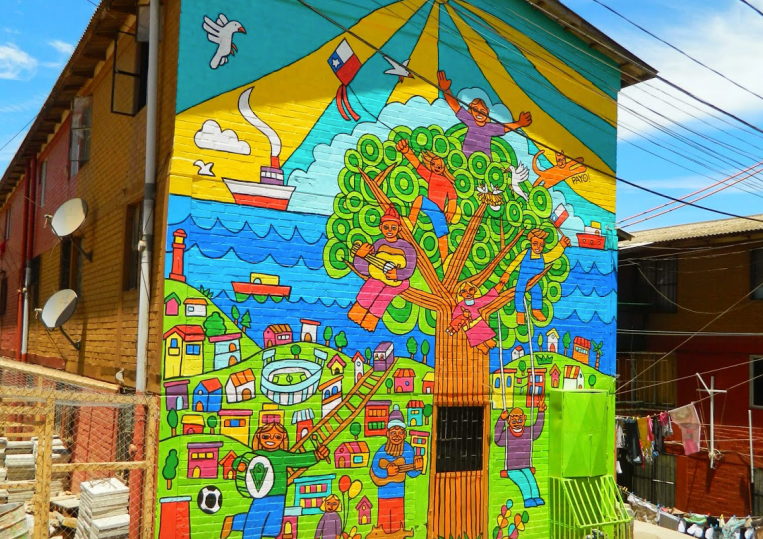 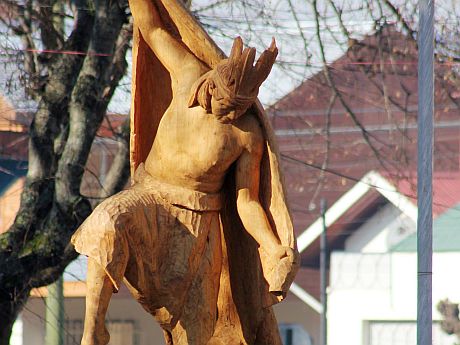 PAYO, Mural Museo a Cielo Abierto Ramón Cordero. Playa Ancha, Valparaíso.Idelfonso Quilempan, plaza de armas de Nueva Imperial.La obra me más me gusta es ______________________________________________________________________________________________________________________________________________, porque ______________________________________________________________________________Lugar: _______________________________________________________________________________Tipo de obra: a) Escultura  b) MuralMateriales: _______________________________________________________________________________________________________________________________________________________________Recuerda: Un boceto es un esquema básico y simple que sirve como fundamento inicial para desarrollar algo con posterioridad. En arte, hace referencia a un dibujo sencillo, como en el ejemplo.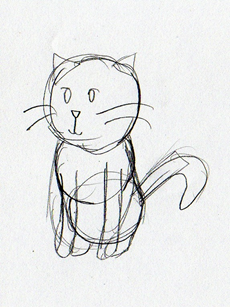 AUTOEVALUACIÓNAUTOEVALUACIÓNAUTOEVALUACIÓNAUTOEVALUACIÓNAUTOEVALUACIÓNAUTOEVALUACIÓNAUTOEVALUACIÓNAUTOEVALUACIÓNSíNoRealicé las actividades de esta guía con entusiasmoRealicé las actividades de esta guía con entusiasmoRealicé las actividades de esta guía con entusiasmoRealicé las actividades de esta guía con entusiasmoRealicé las actividades de esta guía con entusiasmoRealicé las actividades de esta guía con entusiasmoRealicé las actividades de esta guía con entusiasmoRealicé las actividades de esta guía con entusiasmoObservé y seleccioné obras favoritas, argumentando mi selecciónObservé y seleccioné obras favoritas, argumentando mi selecciónObservé y seleccioné obras favoritas, argumentando mi selecciónObservé y seleccioné obras favoritas, argumentando mi selecciónObservé y seleccioné obras favoritas, argumentando mi selecciónObservé y seleccioné obras favoritas, argumentando mi selecciónObservé y seleccioné obras favoritas, argumentando mi selecciónObservé y seleccioné obras favoritas, argumentando mi selecciónCree PPT con las imágenes solicitadasCree PPT con las imágenes solicitadasCree PPT con las imágenes solicitadasCree PPT con las imágenes solicitadasCree PPT con las imágenes solicitadasCree PPT con las imágenes solicitadasCree PPT con las imágenes solicitadasCree PPT con las imágenes solicitadasHice un boceto de mi proyectoHice un boceto de mi proyectoHice un boceto de mi proyectoHice un boceto de mi proyectoHice un boceto de mi proyectoHice un boceto de mi proyectoHice un boceto de mi proyectoHice un boceto de mi proyectoDibujé en detallemi proyectoDibujé en detallemi proyectoDibujé en detallemi proyectoDibujé en detallemi proyectoDibujé en detallemi proyectoDibujé en detallemi proyectoDibujé en detallemi proyectoDibujé en detallemi proyectoPinté mi proyecto, usando los materiales que tenía en casaPinté mi proyecto, usando los materiales que tenía en casaPinté mi proyecto, usando los materiales que tenía en casaPinté mi proyecto, usando los materiales que tenía en casaPinté mi proyecto, usando los materiales que tenía en casaPinté mi proyecto, usando los materiales que tenía en casaPinté mi proyecto, usando los materiales que tenía en casaPinté mi proyecto, usando los materiales que tenía en casaUtilicé luz y sombra para darle profundidadUtilicé luz y sombra para darle profundidadUtilicé luz y sombra para darle profundidadUtilicé luz y sombra para darle profundidadUtilicé luz y sombra para darle profundidadUtilicé luz y sombra para darle profundidadUtilicé luz y sombra para darle profundidadUtilicé luz y sombra para darle profundidadEnvié mi PPT al profesorEnvié mi PPT al profesorEnvié mi PPT al profesorEnvié mi PPT al profesorEnvié mi PPT al profesorEnvié mi PPT al profesorEnvié mi PPT al profesorEnvié mi PPT al profesorMe quedé en casa y no salí a comprar materialesMe quedé en casa y no salí a comprar materialesMe quedé en casa y no salí a comprar materialesMe quedé en casa y no salí a comprar materialesMe quedé en casa y no salí a comprar materialesMe quedé en casa y no salí a comprar materialesMe quedé en casa y no salí a comprar materialesMe quedé en casa y no salí a comprar materialesGuardé mi trabajo para exponerloGuardé mi trabajo para exponerloGuardé mi trabajo para exponerloGuardé mi trabajo para exponerloGuardé mi trabajo para exponerloGuardé mi trabajo para exponerloGuardé mi trabajo para exponerloGuardé mi trabajo para exponerloCuenta la cantidad de SÍ que obtuviste. Píntalos a continuación, en la barra de progreso, y determina en qué nivel estás.Cuenta la cantidad de SÍ que obtuviste. Píntalos a continuación, en la barra de progreso, y determina en qué nivel estás.Cuenta la cantidad de SÍ que obtuviste. Píntalos a continuación, en la barra de progreso, y determina en qué nivel estás.Cuenta la cantidad de SÍ que obtuviste. Píntalos a continuación, en la barra de progreso, y determina en qué nivel estás.Cuenta la cantidad de SÍ que obtuviste. Píntalos a continuación, en la barra de progreso, y determina en qué nivel estás.Cuenta la cantidad de SÍ que obtuviste. Píntalos a continuación, en la barra de progreso, y determina en qué nivel estás.Cuenta la cantidad de SÍ que obtuviste. Píntalos a continuación, en la barra de progreso, y determina en qué nivel estás.Cuenta la cantidad de SÍ que obtuviste. Píntalos a continuación, en la barra de progreso, y determina en qué nivel estás.Cuenta la cantidad de SÍ que obtuviste. Píntalos a continuación, en la barra de progreso, y determina en qué nivel estás.Cuenta la cantidad de SÍ que obtuviste. Píntalos a continuación, en la barra de progreso, y determina en qué nivel estás.MI DESEMPEÑOMI DESEMPEÑOMI DESEMPEÑOMI DESEMPEÑOMI DESEMPEÑOMI DESEMPEÑOMI DESEMPEÑOMI DESEMPEÑOMI DESEMPEÑOMI DESEMPEÑO12345678910Debo mejorarDebo mejorarDebo mejorarDebo mejorarVoy bien encaminado/aVoy bien encaminado/aVoy bien encaminado/a¡Lo hice muy bien!¡Lo hice muy bien!¡Lo hice muy bien!